BKA-I.0831.6.2019.MKB                                                           Pan Tomasz Kabulskip.o. Dyrektora Technikum Leśne w Warcinie77-230 Kępice Warcino1Sprawozdanie z kontroliDziałając na podstawie upoważnienia Ministra Środowiska nr 8/2019 z 17 września 2019 r. zespół kontrolujący Ministerstwa Środowiska przeprowadził w dniach 23 – 27 września 2019 r. i 14 – 18 października 2019 r. kontrolę problemową w Technikum Leśnym w  Warcinie w zakresie:1. Prawidłowości dysponowania przyznanymi szkole środkami budżetowymi - w zakresie przyznawania środków finansowych na nagrody; 2. Prawidłowości dysponowania pozyskanymi przez Szkołę środkami pochodzącymi z innych źródeł – w zakresie dysponowania dochodami własnymi;3. Rozliczeń finansowych z firmą Energa-Obrót S.A.;4. Prawidłowości wykonywania czynności w sprawach z zakresu prawa pracy w stosunku do pracowników Szkoły, w tym dokonywania oceny ich pracy - w zakresie skierowanych spraw do Sądu Pracy przez pracowników;5. Realizacji zaleceń wynikających z decyzji Komendanta Miejskiego Straży Pożarnej w Słupsku.Kontrola została przeprowadzona przez pracowników Ministerstwa Środowiska w następującym składzie:Pani Małgorzata Keller-Boroszko – Dyrektor Biura Kontroli i Audytu Wewnętrznego,Pan Stanisław Kucharski – Główny Specjalista w Biurze Kontroli i Audytu Wewnętrznego,Pani Aleksandrę Gregorkiewicz – Radca Ministra w Biurze Kontroli i Audytu Wewnętrznego,Pani Ewa Walczak –  Radca Ministra w Biurze Kontroli i Audytu Wewnętrznego.Kontrola została przeprowadzona na podstawie ustawy z dnia 15 lipca 2011 r. o kontroli w administracji rządowej . Kontrolą objęto okres od 1 stycznia 2014 r. do 31 grudnia 2018 r.Dyrektorem Technikum Leśnego w Warcinie w okresie od 1 stycznia 2014 r. do 23 września 2014 r. był pan Piotr Mańka.W okresie od 1 października 2014 r. do 31 grudnia 2014 r. pełniącą obowiązki Dyrektora Szkoły była Wicedyrektor pani Jolanta Gąszczyk-Szulkowska oraz od 1 stycznia 2015 r. do 27 sierpnia 2019 r. pani Jolanta Gąszczyk-Szulkowska była Dyrektorem Szkoły.W okresie od 28 sierpnia 2019 r. i nadal do dnia kontroli pełniącym obowiązki Dyrektora Szkoły jest pan Tomasz Kabulski.[Dowód: akta kontroli str.1-79]Kontrolowane obszary zostały ocenione pozytywnie z zastrzeżeniami.	Prawidłowość dysponowania przyznanymi Szkole środkami budżetowymi 
- w zakresie przyznawania środków finansowych na nagrody w latach 2014-2018.Ocena cząstkowa obszaru: pozytywna z zastrzeżeniami.W latach 2014 - październik 2018 Dyrektor szkoły przyznawała nagrody nauczycielom w oparciu o wewnętrzne regulacje szkoły, w związku z brakiem wytycznych w tym zakresie wydanych przez Ministra Środowiska. W związku ze stwierdzonymi nieprawidłowościami w zakresie przyznawania nagród po wprowadzeniu w październiku 2018 r. przez Ministra Środowiska Regulaminu w sprawie kryteriów i trybu przyznawania nagród dla nauczycieli w szkołach prowadzonych przez Ministra Środowiska oraz przyznawania premii w okresie objętym kontrolą  niezgodnie z regulacjami wewnętrznymi obszar został oceniony pozytywnie z zastrzeżeniami. Przepisy prawa i procedury wewnętrzne regulujące przydzielanie nagród nauczycielom i pozostałym pracownikom szkoły Zgodnie z art. 49 ust. 1 pkt 1  ustawy z dnia 26 stycznia 1982 r. Karta Nauczyciela (dalej: Karta Nauczyciela), tworzy się specjalny fundusz na nagrody dla nauczycieli za osiągnięcia dydaktyczno-wychowawcze w budżetach organów prowadzących szkoły, w wysokości co najmniej 1 % planowanych rocznych wynagrodzeń osobowych, z przeznaczeniem na wypłaty nagród organów prowadzących szkoły i dyrektorów szkół.Art. 49 ust. 2 stanowi, że organy prowadzące szkoły ustalają kryteria i tryb przyznawania nagród dla nauczycieli za ich osiągnięcia (…) uwzględniając w szczególności sposób podziału środków na nagrody organów prowadzących szkoły i dyrektorów szkół, tryb zgłaszania kandydatów do nagród oraz zasadę, że nagroda może być przyznana nauczycielowi po przepracowaniu w szkole, co najmniej roku.Minister Środowiska, jako organ prowadzący, w latach 2014-październik 2018 nie ustalił kryteriów i trybu przyznawania nagród przez dyrektorów szkół leśnych. [Dowód: akta kontroli str. I/23 ]Dyrektor szkoły wyjaśniła, że nagrody były przyznawane na podstawie wewnętrznych regulacji, w oparciu o przyznany przez Ministra Środowiska limit budżetu. [Dowód: akta kontroli str. I/16-19, I/24-25]W trakcie kontroli ustalono, że w latach 2014 - październik 2018 Minister Środowiska ustalając fundusz nagród i przyznając nagrody dyrektorom i nauczycielom szkół leśnych posiłkował się Rozporządzeniem Ministra Edukacji Narodowej z 10 sierpnia 2009 r. w sprawie kryteriów i trybu przyznawania nagród dla nauczycieli. Rozporządzenie to dotyczy nagród Ministra jako organu prowadzącego szkoły, a nie nagród dyrektorów szkół dla nauczycieli.[Dowód: akta kontroli str. I/23]Do kontroli przekazano procedury wewnętrzne szkoły w zakresie nagród/premiowania, na lata 2014 – 2018: Regulamin przyznawania nagrody Dyrektora Technikum Leśnego w Warcinie z 1 stycznia 2009 r.  Regulamin przyznawania nagród i wyróżnień Dyrektora Szkoły nauczycielom i pracownikom administracji i obsługi Zespołu Szkół Leśnych i Ogólnokształcących w Warcinie z nieustaloną datą wprowadzenia i obowiązywania.Ww. regulaminy miały różne kryteria przyznawania nagród. Dyrektor szkoły oraz była Dyrektor szkoły nie wskazali, na podstawie którego z regulaminów przyznawano nagrody.  [Dowód: akta kontroli str. I/7-10, I/41-52] Regulamin premiowania pracowników administracji i obsługi Zespołu Szkół Leśnych w Warcinie z 1999 r. zmieniony aneksem nr 1 do regulaminu premiowania pracowników administracji i obsługi Technikum Leśnego w Warcinie z 7 listopada 2001 r. Zgodnie z którym utworzono fundusz premiowy w wysokości 10 % planowanych wynagrodzeń zasadniczych z przeznaczeniem na premie uznaniowe. Premie wypłacane miały być w terminie wypłaty wynagrodzenia i nie mogły przekraczać 50 % wynagrodzenia zasadniczego pracownika. Pracownik, którego pozbawiono premii miał prawo odwołania się do dyrektora szkoły w terminie 7 dni od daty otrzymania wiadomości o nie przyznaniu mu premii.[Dowód: akta kontroli str. I/11-15]Nagrody Dyrektora TL w Warcinie w latach 2014-2018W latach 2014 - październik 2018 nagrody w TL w Warcinie były wypłacane z zachowaniem zasady przeznaczania na ten cel co najmniej 1 % limitu wynagrodzeń. Poziom wypłacanych nagród wahał się od 1,45 % do 4,98 % limitu wynagrodzeń dla nauczycieli – najniższy wskaźnik wystąpił w 2016 r., natomiast najwyższy – w 2017 r. W poszczególnych latach nagradzano od 73 do 97% pracowników pedagogicznych jak i niepedagogicznych – najniższy wskaźnik wystąpił w 2017 r., najwyższy – w 2016 r. W przypadku nagród przyznawanych nauczycielom w poszczególnych latach nagradzano od 75 do 97 % nauczycieli - najniższy wskaźnik wystąpił w 2018 r., a najwyższy – w 2016 r. W okresie objętym kontrolą (5 lat) łączna pula nagród dyrektora wyniosła 488 105,00 zł (kwota wahała się od 39 800,00 zł do 157 350,00 zł rocznie). W tych kwotach mieszczą się nagrody przyznawane przez Ministra Środowiska na wniosek dyrektora – każdorazowo nagradzanych było 1-2 pracowników szkoły.Dyrektor szkoły wyjaśnił, że szkoła nie posiada dokumentacji dotyczącej uzasadniania wysokości nagród oraz spełnienia kryteriów ich przyznania. Poinformował  również, że w latach 2014 - 2018 nie wnoszono skarg oraz odwołań dotyczących  przyznanych nagród i premii.[Dowód: akta kontroli str. I/16-19, I/24-40]Pismem z 12 października 2018 r. Minister Środowiska przekazał do TL w Warcinie Regulamin 
w sprawie kryteriów i trybu przyznawania nagród dla nauczycieli w szkołach prowadzonych przez Ministra Środowiska. Zapisy regulaminu stanowiły m.in. że: ze środków, o których mowa 
w art. 49 ust. 1 pkt 1 Karty Nauczyciela (co najmniej 1% planowanych rocznych wynagrodzeń osobowych) w budżecie każdej szkoły, 30 % tej kwoty przeznacza się na nagrody ministra, a 70 % - na nagrody dyrektora. Nagrody ministra i dyrektora przyznawane miały być raz w roku z okazji Dnia Edukacji Narodowej, a w szczególnie uzasadnionych przypadkach nagrody mogły być przyznane w innym terminie  (np. z okazji jubileuszu szkoły); w sytuacji gdy minister nie przyznał nagród w swoim imieniu, dyrektor szkoły mógł przeznaczyć środki na nagrody od dyrektora dla nauczycieli; nagrody zarówno ministra jak i dyrektora mogły być przyznane nauczycielom, ocenionym co najmniej na bardzo dobrą ocenę, po przepracowaniu w szkole co najmniej roku poprzedzającego przyznanie nagrody oraz spełnieniu co najmniej 5 z 12 dodatkowych kryteriów w zakresie procesów dydaktycznych 
i wychowawczych; nauczycielowi mogła być w danym roku przyznana tylko jedna nagroda ministra albo nagroda dyrektora. Kontrola przyznawania nagród w 2018 r. wykazała, niżej wymienione nieprawidłowości:14 października 2018 r. Dyrektor przyznał nagrody 26 z 36 zatrudnionych nauczycieli na łączna kwotę 22 900,0 zł. Szkoła nie posiadała dokumentacji dotyczącej uzgodnień ze związkami zawodowymi ani dokumentacji potwierdzającej spełnianie kryteriów przez nagradzanych nauczycieli dla przyznania nagrody. w grudniu 2018 r. przyznano nagrody 30 nauczycielom na łączną kwotę 24 800,0 zł, przy czym w przypadku 22 osób nagrody przyznano drugi raz w danym roku. Pierwszy raz nagrody przyznano 14 października. Praca tylko 8 z 30 nagrodzonych nauczycieli została oceniona na co najmniej "bardzo dobra". W pozostałych przypadkach przyznano nagrody nauczycielom, których nie oceniano. Dwóch spośród nagrodzonych w grudniu nauczycieli do czasu przyznania nagrody nie przepracowało w szkole jednego roku. Nie dokumentowano w formie pisemnej uzasadnień dla przyznania nagrody. Dodatkowo w żaden sposób nie dokumentowano potwierdzenia zasadności przyznania nagród i zgodności z przyjętymi kryteriami. [Dowód: akta kontroli str. I/1-6, I/53-60]Kontrola przyznawania premii pracownikom administracji i obsługi wykazała, że:w lutym i czerwcu 2018 r. 6 osobom nie przyznano premii z powodu zwolnień lekarskich co było niezgodne z przyjętymi regulacjami Dodatkowo nie dokumentowano powodów, dla których przyznawane premie były wyższe niż 10% zasadniczego uposażenia.Regulamin premiowania pracowników administracji i obsługi Zespołu Szkół Leśnych w Warcinie z 1999 r. zmieniony aneksem nr 1 do regulaminu premiowania pracowników administracji i obsługi Technikum Leśnego w Warcinie z 7 listopada 2001 r., zgodnie z którym utworzono fundusz premiowy w wysokości 10 % planowanych wynagrodzeń zasadniczych z przeznaczeniem na premie uznaniowe. Premie wypłacane były w terminie wypłaty wynagrodzenia i nie mogły przekraczać 50 % wynagrodzenia zasadniczego pracownika. Pracownik, którego pozbawiono premii miał prawo odwołania się do dyrektora szkoły w terminie 7 dni od daty otrzymania wiadomości o nie przyznaniu mu premii. Regulamin określał m.in. naruszenia obowiązków pracowniczych powodujące nie przyznanie premii, wśród których nie wymieniono usprawiedliwionej nieobecności w pracy spowodowanej chorobom. Dyrektor szkoły wyjaśnił, że nie zna przyczyn przyznania premii niezgodnie z regulaminem i nie posiada dokumentacji ww. zakresie. [Dowód: akta kontroli str. I/24-40, I/46-48, I/52]Była Dyrektor szkoły wyjaśniła, że nie pamięta przypadków przyznania premii niezgodnie z regulaminem premiowania.  [Dowód: akta kontroli str.  I/49-50]Kierownik Gospodarczy oraz Kierownik Internatu wyjaśnili, że nie wnioskowali o zmniejszanie premii ze względu na zwolnienie lekarskie. [Dowód: akta kontroli str.  I/61-63]II. Prawidłowość dysponowania pozyskanymi przez Szkołę środkami pochodzącymi 
          z innych źródeł - w zakresie dysponowania dochodami własnymi. Ocena cząstkowa obszaru: pozytywna z zastrzeżeniami.Technikum Leśne w Warcinie posiada „Procedurę dotyczącą  gospodarowania środkami na rachunku pomocniczym” obowiązującą od 1 września 2017 r., wprowadzoną Zarządzeniem nr 12/2017 z 30 listopada 2017 r.  Procedura ta określa zasady gromadzenia i wydatkowania środków z rachunku pomocniczego o których mowa w art. 11a ustawy z 27 sierpnia 2009 r. o finansach publicznych.Wcześniej tj. przed 1 września 2017 r. Szkoła nie posiadała procedury wewnętrznej regulującej ten obszar działalności.[Dowód: akta kontroli str. II/1-5]Technikum Leśne w Warcinie posiada zasady (politykę) rachunkowości, wprowadzone Zarządzeniem nr 14/2012 z 22 sierpnia 2012 r.  Dyrektora Zespołu Szkół Leśnych w Warcinie w sprawie uaktualnienia przyjętych zasad (polityki) rachunkowości (…).  Zasady rachunkowości zgodne są z wymogami art. 10 ust. 1 ustawy z dnia 29 września 1994 r. o rachunkowości.Głównym Księgowym TL w Warcinie była w okresie od 1  stycznia 2014 r. do 29 października 2018 r.  pani B.P. W okresie od 30 października 2018 r. do 31 marca 2019 r. pełniącą obowiązki Głównego Księgowego była pani D.N., która 1 kwietnia 2019 r. została Głównym Księgowym Szkoły.Zarówno obecna jak i byłe księgowe spełniają wymogi dla głównych księgowych, wynikające z art. 54 ust.2 ustawy o finansach publicznych.  Obecna księgowa oraz byłe księgowe nie posiadają odrębnego powierzenia obowiązków wynikających z art. 53 ust.2 ustawy o finansach  [Dowód: akta kontroli str. II/6-11]Gromadzenie dochodów na rachunku pomocniczym:Na podstawie art. 11a ust. 1 ustawy o finansach publicznych, Technikum Leśne w Warcinie powinno gromadzić na wydzielonym rachunku bankowym dochody uzyskiwane ze:spadków i darowizn,odszkodowań i wpłat uzyskanych za utracone lub uszkodzone mienie, z działalności pozapodstawowej m.in. z tytułu świadczenia usług szkoleniowych, informacyjnych,z opłat egzaminacyjnych, za wydawanie świadectw i certyfikatów i inne,z tytułu odpłatności za wyżywienie uczniów w internacie ponoszonych przez rodziców lub opiekunów,z dopłat bezpośrednich i innych płatności stosowanych w ramach Wspólnej Polityki Rolnej Unii Europejskiej.Zgodnie z art. 11a ust. 2 ustawy o finansach publicznych – decyzję o utworzeniu rachunku do gromadzenia dochodów własnych, o których mowa w art. 11a ust. 1 ustawy o finansach publicznych podejmują kierownicy państwowych jednostek budżetowych po uzyskaniu zgody organu prowadzącego szkołę.Technikum Leśne w Miliczu po uzyskaniu zgody Ministra Środowiska otworzyło 12 kwietnia 2013 r. rachunek pomocniczy w NBP Oddział Okręgowy w Gdańsku.Źródła dochodów własnych:TL w Warcinie w źródłach dochodów zasilających rachunek pomocniczy w poniższej tabeli wykazało:w okresie od 1 stycznia 2014 r. do 31 sierpnia 2017 r. wpływy wyłącznie z tytułu opłat za wyżywienie   uczniów na stołówce szkolnej,w okresie od 1 września 2017 r. do 31 grudnia 2018 r. wpływy z ww. tytułu oraz opłaty za pobyt uczniów w internacie. Należy nadmienić, że rachunek pomocniczy powinien być przeznaczony na gromadzenie dochodów nie tylko z opłat za wyżywienia uczniów na stołówce szkolnej lecz także z innych źródeł  wymienionych 
w art. 11a ustawy o finansach publicznych.[Dowód: akta kontroli str. II/12-22]Poniższe zestawienie sporządzone na podstawie „Informacji o dochodach gromadzonych na rachunkach pomocniczych z tytułów określonych w art. 11a ust.1 ustawy o finansach publicznych w okresie od początku roku do dnia 31 grudnia danego roku"  przedstawia źródła dochodów własnych w latach 2014 – 2018 (w zł):                                                                                                                                  Dochody własne Szkoły w latach 2014-2018 wynosiły łącznie 2 245 217,22 zł.Źródłem ich pochodzenia były w latach 2014 - 2016 wpłaty za wyżywienie uczniów, natomiast w latach 2017 – 2018 oprócz wpłat za wyżywienie także opłaty za zakwaterowanie uczniów w internacie. Kontrola wykazała, że oprócz ww. dochodów wykazanych w powyższej tabeli, występowały także inne źródła dochodów, o których mowa w art. 11 a ustawy o finansach publicznych. Dotyczy to tzw. opłat eksploatacyjnych za zakwaterowanie uczniów w internacie i darowizn w formie pieniężnej.Opłaty eksplotacyjne:W okresie od 1stycznia 2014 r. do 31 sierpnia 2017 r. Technikum Leśne w Warcinie pobierało tzw. opłatę eksploatacyjną w wysokości 25,00 zł miesięcznie za zakwaterowanie uczniów w internacie. Łącznie z tego tytułu uzyskano środki w poniższych kwotach:w 2014 r                    .      –  47 450,00 zł,w 2015 r.                          –  53 700,00 zł,w 2016 r.                          –  55 450,00 zł,w 2017 r. do 31 sierpnia   –  31 525,00 zł,  Razem      -                             188 125,00 zł.Środki finansowe z opłat eksploatacyjnych za internat wpływały na r-k bankowy założony w Banku Spółdzielczym w Ustce Oddział w Kępicach a powinny wpływać zgodnie z wymogiem art. 196 ust. 1 pkt 2 i ust 2 ustawy o finansach publicznych na r-k prowadzony przez  Narodowy Bank Polski lub Bank Gospodarstwa Krajowego.Darowizny:Technikum Leśne w Warcinie otrzymywało w latach 2014 – 2018 darowizny w formie pieniężnej:w 2014 r. – 26 678,85 zł,w 2015 r. – 11 314,14 zł,w 2016 r. –   8 895,00 zł,w 2017 r. –   4 618,10 zł,w 2018 r. –   5 257,10 zł,  Razem     -  56 763,19 zł.[Dowód: akta kontroli str. II/23-27]Środki finansowe z ww. darowizn wpływały na r-k bankowy założony w Banku Spółdzielczym w Ustce Oddział w Kępicach a powinny wpływać zgodnie z wymogiem art. 196 ust. 1 pkt 2 i ust 2 ustawy 
o finansach publicznych na r-k prowadzony przez  Narodowy Bank Polski lub Bank Gospodarstwa Krajowego.W badanym okresie nie przekazano na r-k pomocniczy w NBP, na który powinny wpływać dochody własne Szkoły zgodnie z art. 11a ustawy o finansach publicznych, środki finansowe w następujących kwotach:z tytułu opłat eksploatacyjnych – 188 125,00 zł,z tytułu darowizn                         – 56 763,19 zł   Razem                     -                   244 888,19 zł.      [Dowód: akta kontroli str. II/28-48]Nie przekazywanie na rachunek pomocniczy w NBP ww. dochodów własnych skutkowało nie wykazaniem tych źródeł dochodów w „Informacji o dochodach gromadzonych na rachunkach pomocniczych z tytułów określonych w art. 11a ust.1 ustawy z dnia 27 sierpnia 2009 r. o finansach publicznych (Dz.U. 157 poz.1240 z późn. zm.) w okresie od początku roku do dnia …”.Należności:Poniższa tabela przedstawia wykaz należności wymagalnych na dzień 31 grudnia każdego roku w latach 2014 – 2018 i stan zadłużenia z tytułu wyżywienia i zakwaterowania uczniów na dzień 31 grudnia 
2018 r. oraz wysokość wpływów z odsetek i kosztów upomnienia  (w zł):Zadłużenie z tytułu wyżywienia i zakwaterowania uczniów wykazane jest w Rb-N kwartalnym sprawozdaniu o stanie należności wybranych aktywów finansowych. Należności te wykazano w łącznej kwocie jako należności wymagalne z tytułu dostaw towarów i usług. [Dowód: akta kontroli str. II/48a-48i]Z powyższej tabeli wynika, że zadłużenie z tytułu wyżywienia i zakwaterowania uczniów wg stanu na koniec każdego roku w latach 2014 – 2018 kształtowało się na poziomie od 8 070,93 zł w 2017 r. do kwoty 17 474,00 zł w 2014 r. Z  ww. tabeli wynika, że wg stanu na 31.12.2018 r. występowały zaległości:z 2015 r.  w kwocie 111,00 zł – do zakończenia kontroli nie uregulowane; sprawę skierowano do radcy prawnego,z 2016 r. w kwocie 1 829,00 zł - do zakończenia kontroli nie uregulowane; sprawę skierowano do radcy prawnego,z 2018 r. w kwocie 9 189,43 – do zakończenia kontroli pozostała do uregulowania kwota 6 240,43 zł; w kwocie tej znajdują się zaległości z 2015 r. – 111,00 zł i z 2016 r. – 1 829,00 zł.   [Dowód: akta kontroli str. II/49]Z tytułu zadłużenia uczniów w opłatach za wyżywienie i zakwaterowanie nie naliczano odsetek 
i kosztów upomnienia.Egzekwowanie zaległości z tytułu wyżywienia i zakwaterowania uczniów w tym dochodzenia odsetek od tych zaległości powinno odbywać się na zasadzie należności cywilnoprawnych.W celu dochodzenia należności z tytułu opłat za wyżywienie i zakwaterowanie uczniów stosowano następujące środki: telefon do opiekuna prawnego ucznia z prośbą o dokonanie wpłaty zaległości.wezwanie do zapłaty z terminem spłaty 14 dni od daty wystawienia wezwania (maksymalnie trzykrotnie)zgłoszenie sprawy do radcy prawnego, a następnie na drogę postępowania sądowego. Do radcy prawnego przekazano sprawy  8 absolwentów, w tym wobec jednej osoby zastosowano zajęcie komornicze. W pozostałych przypadkach postępowanie egzekucyjne zostało umorzone z powodu stwierdzenia bezskuteczności egzekucji.Odsetek od zaległości w opłatach za wyżywienie i zakwaterowanie uczniów w internacie nie naliczano. Szkoła nie udziela ulg, ani umorzeń w sprawie zaległych należności z tytułu dochodów własnych.   [Dowód: akta kontroli str. II/50-52]W trakcie kontroli analizie poddano zaległości w ww. opłatach w latach 2017 – 2018.Dowód: akta kontroli str. II/53-98]Zaległości w ww. opłatach wraz z należnymi odsetkami, które powinny być naliczone przedstawia poniższe zestawienie (w zł):                                                                           Od zaległości w opłatach za wyżywienie i zakwaterowanie uczniów w latach 2017 – 2018 powinny być naliczone odsetki w kwotach:za 2017 r. – 1 742,60 zł,za 2018 r. -     681,69 zł.   [Dowód: akta kontroli str. II/99-105]Odsetki te nie zostały naliczone pomimo wymogu wynikającego z art. 42 ust 5 i art. 40 ust 2 pkt 3 ustawy o finansach publicznych. Należy nadmienić, iż procedura wewnętrzna dotycząca dysponowania środkami na rachunku pomocniczym nie reguluje kwestii zaległości z tytułu opłat za wyżywienie i zakwaterowanie. Warunki korzystania ze stołówki szkolnej i internatu:Na podstawie art. 106  ust. 3 i art. 107 ust. 8 ustawy z dnia 14 grudnia 2016 r. prawo oświatowe – warunki korzystania ze stołówki szkolnej i internatu, w tym wysokość opłat za wyżywienie 
i zakwaterowanie ustala dyrektor szkoły w porozumieniu z organem prowadzącym szkołę. Wcześniej obowiązek uzgadniania przez dyrektora szkoły warunków korzystania ze stołówki szkolnej w porozumieniu z organem prowadzącym szkołę wynikał z art. 67a ust. 3 ustawy z dnia 7 września 1991r. o systemie oświaty. Szkoła uzgodniła ww. opłaty z organem prowadzącym za lata 2017 – 2019; brak jest uzgodnień za lata 2014 – 2016.W związku z brakiem uzgodnień ww. stawek za lata 2014 – 2018 z organem prowadzącym Szkołę, kontrolujący zwrócili się pisemnie do byłego Dyrektora Szkoły.Z wyjaśnień byłego Dyrektora TL w Warcinie wynika, że stawki żywieniowe nie były uzgadniane
z organem prowadzącym Szkołę, ponieważ wysokość stawek od lat nie ulegała zmianom. Zaakceptowane przez Ministerstwo Środowiska opłaty za wyżywienie i zakwaterowanie w internacie na lata 2017 – 2019 wynoszą: stawka dziennego wyżywienia ucznia od poniedziałku do czwartku – 13 zł, w piątki – 8 zł, opłata miesięczna za pobyt w internacie – 25,00 zł.Z wyjaśnień p.o. Dyrektora Szkoły wynika, że opłaty za zakwaterowanie w internacie w kwocie 25 zł miesięcznie obowiązują od 2009 r. Opłaty te zostały podwyższone do kwoty 50 zł miesięcznie  
w 2019 r. Stawka dziennego wyżywienia ucznia w kwocie 13 zł obowiązuje od 2010 r. i do zakończenia kontroli nie została zmieniona.Zgodnie z art. 106 ust 4 ustawy prawo oświatowe – do opłat wnoszonych za korzystanie przez uczniów z posiłku w stołówce szkolnej nie wliczano wynagrodzeń pracowników i składek naliczanych od tych wynagrodzeń oraz kosztów utrzymania stołówki.    [Dowód: akta kontroli str. II/50-52,106-119]Wydatki z rachunku pomocniczego:Zgodnie z art. 11a ust 3 ustawy o finansach publicznych dochody własne mogą być przeznaczone na: sfinansowanie wydatków bieżących i majątkowych, cele wskazane przez darczyńcę, remont lub odtworzenie mienia w przypadku uzyskania dochodów z tytułu odszkodowań i wpłat uzyskanych za utracone lub uszkodzone mienie.W latach 2017 – 2018 Technikum Leśne w Warcinie składało do Departamentu Ekonomicznego Ministerstwa Środowiska Informację o przewidywanych wydatkach w danym roku oraz planie wydatków na następujące 3 lata, o których mowa w art. 11a ustawy o finansach publicznych – szkół leśnych. Wcześniej nie było wymogu składania takich informacji.Zestawienie przewidywanych oraz zrealizowanych wydatków z rachunku pomocniczego dochodów własnych TL w Warcinie w latach 2017-2018  na podstawie ww. Informacji przedstawia się następująco: (w zł)W 2017 r. zrealizowano wydatki z rachunku pomocniczego na poziomie 87,44 % w stosunku do przewidywanego wykonania a w 2018 r. na poziomie 76,65 %.Główna Księgowa wyjaśniła, że przewidywane wykonanie w 2017 i 2018 roku było określane szacunkowo. Różnica między przewidywanym wykonaniem a faktycznym wykonaniem 
w roku 2017 i 2018 wynika w dużym stopniu z tego, że przeprowadzane są przetargi na zakup żywności do stołówki szkolnej i oferenci stający do przetargu oferują towar nawet po koszcie wytworzenia, albo ze znikomym narzutem.   [Dowód: akta kontroli str. II/120-123]Wydatki Technikum Leśnego w Warcinie sfinansowane dochodami własnymi w latach 2014 – 2018 
(w zł):                                                                                                                                                                                                                                                                        W latach 2014 – 2018 łączna kwota wydatków z dochodów własnych zgromadzonych na rachunku pomocniczym wynosiła 2 104 862,26 zł. Wydatki te sfinansowano ze środków pochodzących z opłat za wyżywienie 
i zakwaterowanie uczniów. Wydatki te zostały poniesione na zakup żywności dla potrzeb stołówki szkolnej – co wykazano w Informacji o dochodach gromadzonych na rachunkach pomocniczych z tytułów określonych w art. 11a ustawy o finansach publicznych.     Dokonano sprawdzenia rozliczenia wydatków sfinansowanych dochodami własnymi w poszczególnych latach.Rozliczenie środków finansowych na rachunku pomocniczym TL w Warcinie (dochodów 
i wydatków) w latach 2014 – 2018 przedstawia się następująco (w zł):Stany środków finansowych wykazane w ww. tabeli zgodne są z potwierdzeniami sald na koniec każdego roku, wystawionymi przez Narodowy Bank Polski Oddział w Gdańsku.Środki finansowe pozostałe na rachunku pomocniczym wg stanu na 31 grudnia każdego roku wykazywane były w Rb-23 - sprawozdaniu  o stanie środków  na rachunkach bankowych państwowych jednostek budżetowych na koniec każdego roku w poz. 54 „na rachunkach o których mowa w art. 11a ustawy o finansach publicznych”.  Kwoty wykazane w pozycji 54 sprawozdań RB-23 za lata 2014 – 2018 zgodne są z ww. potwierdzeniami sald 
z Narodowego Banku Polskiego.Stany tych środków zgodne są także z danymi wykazanymi w Informacjach o dochodach gromadzonych na rachunkach pomocniczych z tytułów określonych w art.11a ust.1 ustawy o finansach publicznych – na koniec każdego roku objętego niniejszą kontrolą.Środki finansowe na rachunku pomocniczym na koniec każdego roku pozostają do wykorzystania przez Szkołę 
w następnym roku.Podstawowym źródłem finansowania Szkoły są środki finansowe pochodzące z budżetu państwa.Kwoty otrzymanych środków budżetowych (wydatki budżetowe) w latach 2014-2018 na funkcjonowanie Technikum Leśnego w Warcinie w zestawieniu z wydatkami z rachunku pomocniczego przedstawiają się następująco (w zł):W latach 2014-2018 średnia kwota wydatków ze środków budżetowych wynosiła 6 003 220,60 zł.Natomiast średnia kwota wydatków z dochodów własnych w latach 2014-2018 wynosiła 420 972,45 zł.Średni udział wydatków z dochodów własnych w stosunku do łącznych wydatków w latach 2014 – 2018 wynosił 6,55 %.Szkoła wypełniając obowiązek wynikający z art. 11a ustawy o finansach publicznych finansuje 
z własnych dochodów wydatki głównie na zakup żywności na stołówkę szkolną na poziomie 6,55 % tych wydatków.Dowód: akta kontroli str. II/124- 141c ]Rozliczenia finansowe z firmą Energa-Obrót S.A.Ocena cząstkowa obszaru: pozytywna.Rozliczenia z tytułu zakupu energii elektrycznej w 2017 r. realizowane były w TL w Warcinie w oparciu 
o umowę nr 2212-04/2017 z dnia 27.07.2017 r. zawartą z firmą Ecoergia Spółka z o.o. w Krakowie. 
Od dnia podpisania umowy do listopada 2017 r. realizacja warunków umowy przebiegała bez zakłóceń. W dniu 28 listopada 2017 r. Szkoła otrzymała informację od Energa Operator S.A., z której wynikało, że zawarta została ze Szkołą umowa rezerwowej sprzedaży energii elektrycznej. Jednocześnie poinformowano Szkołę o braku możliwości kontynuacji umowy na sprzedaż energii pomiędzy TL Warcino a dotychczasowym sprzedawcą tj. Ecoergia Spółka z o.o. w Krakowie.Od tego czasu rozpoczęła się korespondencja TL Warcino z dostawcami energii elektrycznej w celu wyjaśnienia powyższej sytuacji.W dniu 12.12.2017 r. TL w Warcinie otrzymało pismo od dotychczasowego sprzedawcy Ecoergia Spółki z o.o., z treści którego wynika, że Spółka Ecoergia nie może świadczyć sprzedaży energii na rzecz TL Warcino.W związku z powyższym Szkoła oczekiwała na wpłynięcie umowy na rezerwową sprzedaż energii elektrycznej od firmy Energa Obrót S.A. oraz o obciążenie Szkoły za zużytą energię; umowa i faktury za energię do Szkoły jednak nie wpłynęły.Z uwagi na brak umowy i faktur za zużytą energię elektryczną Szkoła próbowała wielokrotnie wyjaśnić ten temat z firmą Energa Obrót S.A., a następnie z firmą Energa Operator S.A.W wyniku ww. działań, 18 lutego 2019 r. Szkoła otrzymała umowę z 12.02.2019 r,. zawartą z firmą Energa Obrót S.A. na rezerwową sprzedaż energii elektrycznej.Energa Obrót S.A. dokonała pierwszego rozliczenia za sprzedaż energii elektrycznej na podstawie odczytów liczników poboru energii z 22 kwietnia 2019 r. Szkoła otrzymała fakturę z 29.05.2019 r. na kwotę 458 824,91 zł z terminem płatności do 
12.06.2019 r.; faktura ta obejmuje okres od 18 listopada 2017 r. do 22 kwietnia 2019 r. Po otrzymaniu tej faktury Szkoła zwróciła się do Energa Obrót S.A. o rozłożenie należności na raty 
i zmniejszenie należnej kwoty do zapłaty a w następnym piśmie dodatkowo o odroczenie terminu spłaty 
do 2021 r. Należy zaznaczyć, że nie zostały naliczone odsetki za okres, w którym energia była dostarczana ale nie naliczano i pobierano należności. Odsetki są naliczane za okres od daty terminu płatności określonego w fakturze z 29.05.2019 r. na kwotę 458 824,91 zł tj. od dnia 12.06.2019 r. do dnia zapłaty kolejnej raty.W dniu 12 czerwca 2019 r. TL Warcino zawarło Porozumienie z Energa Obrót S.A. z którego wynikało, że należność została rozłożona na 18 równych rat a spłata ostatniej raty nastąpi 24 listopada 2010 r.Do zakończenia kontroli tj. do 31.10.2019 r. spłacono 7 rat po 25 491,27 zł tj. 178 438,89 zł.W dniu 10 lipca 2019 r. Szkoła wystąpiła do Departamentu Leśnictwa i Departamentu Ekonomicznego  Ministerstwa Środowiska o wsparcie finansowe, w celu zabezpieczenia płatności za energię elektryczną. Do  31.10.2019 r. Szkoła nie otrzymała odpowiedzi.W dniu 16 lipca 2019 r. Szkoła zwróciła się do Dyrektora Generalnego Urzędu Regulacji Energetyki 
(dalej: URE) w Warszawie z prośbą o pomoc w powyższej sprawie. Z odpowiedzi ww. Dyrektora URE z 23 września 2019 r. wynika, że Energa Obrót S.A. pomimo otrzymanego w listopadzie 2017 r. zgłoszenia o zawarcie umowy na dostarczenie i rozliczenie zużytej energii nie podjęła działania i w związku z tym ponosi odpowiedzialność za brak informacji  w sprawie rezerwowej sprzedaży energii oraz brak rozliczeń.W dniu 10.10.2019 r. doszło do spotkania przedstawicieli TL Warcino i Energa Obrót S.A w Gdańsku,
w wyniku czego Spółka Energa Obrót S.A. zadeklarowała weryfikację stawek opat za energie i istotne obniżenie łącznej należności.W dniu 16 października 2019r. wpłynęła do TL w Warcinie informacja o dokonanej korekcie należności tj. obniżenie kwoty całkowitej o 103.875,50 zł; następnie wpłynęły noty uznaniowe.Po analizie finansowej TL Warcino i przedstawieniu firmie  Energa Obrót S.A.  deklaracji dotyczącej spłaty zaległości, przedstawiciele Spółki Energia Obrót S.A. 16.10.2019 r. zadeklarowali podjęcie dalszych decyzji dotyczących odstąpienia od naliczania odsetek. Do 31.10.2019 Szkoła nie otrzymała stanowiska firmy Energa Obrót S.A. w tej sprawie.[Dowód: akta kontroli str. III/1-127]Wykonywanie czynności w sprawach z zakresu prawa pracy w stosunku do pracowników Szkoły, w tym dokonywania oceny ich pracy - w zakresie skierowanych spraw do Sądu Pracy przez pracowników w latach 2014-2018.W latach 2014-2018 do Sądu Pracy nie zostały skierowane żadne sprawy.W latach objętych kontrolą wystąpił 1 przypadek rozwiązania stosunku pracy z nauczycielem w związku z prawomocnym wyrokiem skazującym za przestępstwo popełnione umyślnie. Ponadto było prowadzone 1 postępowanie dyscyplinarne, które zostało zawieszone w związku z postępowaniem prowadzonym przez prokuraturę. Do dnia zakończenia czynności kontrolnych, czynności prowadzone przez prokuraturę nie zostały zakończone. Nauczyciel wobec którego toczy się postępowanie jest zawieszony w pełnieniu czynności służbowych.                                                                                                      [Dowód: akta kontroli str. IV/1]V. Realizacji zaleceń wynikających z decyzji Komendanta Miejskiego Straży Pożarnej w Słupsku.Ocena cząstkowa obszaru: negatywna. WW. ocena wynika z braku  uzyskania przez Szkołę formalnego pisemnego potwierdzenia stanowiska KM PSP w Słupsku o niewymagalności 2 nakazów wynikających z Decyzji znak: PZ-5580/67/10 z dnia 26 czerwca 2010 r. i zaniechania działań zmierzających do ich wykonania.TL w Warcinie z Decyzji KM PSP z dnia 26 czerwca 2010 r. znak: PZ-5580/67/10 zrealizowało w ramach środków własnych 11 z 13 zaleceń pokontrolnych. Nie zostały zrealizowane 2 zalecenia wynikające z liczby wychowanków internatu przekraczającej 200 osób i wymagające poniesienia znacznych nakładów finansowych, na które Szkoła nie posiadała wystarczających środków. O fakcie tym TL w Warcinie  informowało Starostwo Powiatowe w Słupsku, które w tamtym okresie sprawowało trwały zarząd nad majątkiem jednostki. Starostwo Powiatowe w Słupsku nie zajęło stanowiska wobec zgłaszanych potrzeb finansowych.Szkoła zabiegała w KM PSP w Słupsku o prolongatę terminów realizacji przedmiotowych zaleceń i  prolongatę tę częściowo uzyskiwała. Działania zmierzające do rozwiązania problemów wynikających z wydanej  Decyzji podejmował także ówczesny Dyrektor TL w Warcinie, prowadząc osobiście rozmowy w tych sprawach na szczeblu Zarządu Powiatu Słupskiego oraz w KM PSP w Słupsku. Kierownik gospodarczy TL w Warcinie wyjaśnił , że od Dyrektora Szkoły otrzymał zapewnienie o niewymagalności zaleceń określonych w pkt. 1 i 3 tej Decyzji, zaś Komendant PSP w Słupsku nie będzie wymagał ich realizacji. Nie posiada jednak potwierdzenia tego na piśmie. Do czasu przeprowadzenia przez KM PSP w Słupsku ponownej kontroli w marcu 2018 r., TL w Warcinie nie podejmowało żadnych działań zmierzających do wykonania niezrealizowanych zaleceń, pomimo braku pisemnego stanowiska KM PSP o ich niewymagalności. Szkoła nie miała podstaw do zaniechania wdrażania KM PSP w Słupsku nie sprawdzała sposobu wdrażania nakazów przez TL w Warcinie.TL w Warcinie z Decyzji KM PSP z dnia 15 maja 2018 r. znak: PZ.5581.3.6.2018.PB zrealizowało w ramach środków własnych 2 z 6 zaleceń pokontrolnych. Cztery zalecenia są w trakcie realizacji i wymagają zaangażowania znacznych środków finansowych, wykonania specjalistycznych opracowań oraz ekspertyz. Jedno z zaleceń będących w trakcie realizacji jest powtórzeniem nakazu wskazanego w Decyzji KM PSP w Słupsku z dnia 26 czerwca 2010 r., uwarunkowanego liczbą wychowanków internatu przekraczającą 200 osób. Z ustaleń kontroli wynika, że liczba wychowanków internatu przekroczyła 200 osób w okresie roku szkolnego 2013/2014 do 2017/2018. Zatem Szkoła powinna dążyć do wdrożenia tego nakazu jeszcze przed ponowną kontrolą KM PSP w Słupsku, która została przeprowadzona w marcu 2018 r.TL w Warcinie występowało do KM PSP w Słupsku z prośbą o prolongatę terminu wdrożenia niezrealizowanych nakazów. Prolongatę terminu uzyskano do dnia 31 grudnia 2019 r. Jednocześnie Szkoła wystąpiła do Ministerstwa Środowiska z wnioskiem o przyznanie środków finansowych  na potrzeby niezbędnych inwestycji i poinformowała o dotychczas wykonanych pracach. Z ustaleń kontroli wynika, ze TL w Warcinie nie otrzymało środków finansowych na realizację zaleceń wynikających z przedmiotowej Decyzji KM PSP w Słupsku. W ocenie kontrolujących brak wystarczających środków finansowych uniemożliwi Szkole terminowe wykonanie zaleceń wynikających z Decyzji KM PSP w Słupsku, które aktualnie znajdują się  trakcie realizacji.								[Dowód: akta kontroli str. V/1-25]Biorąc pod uwagę powyższe ustalenia i wnioski wnoszę o: Gromadzenie dochodów własnych na rachunku pomocniczym w NBP ze źródeł występujących w TL w Warcinie, określonych w art. 11a ustawy o finansach publicznych.Egzekwowanie zaległości z tytułu wyżywienia i zakwaterowania uczniów oraz dochodzenia odsetek od tych zaległości na zasadzie należności cywilnoprawnych.Przestrzeganie ustanowionych przez Ministra Środowiska zasad w sprawie kryteriów i trybu przyznawania nagród dla nauczycieli w szkołach prowadzonych przez Ministra Środowiska oraz przyznawania premii.Monitoring liczby uczniów zakwaterowanych w internacie w celu identyfikacji ew. obowiązków związanych z przekroczeniem liczby 200 uczniów.Aktualizację regulaminu z uwagi na zmianę nazwy szkoły: z Zespołu Szkół Leśnych w Warcinie na Technikum Leśne w Warcinie.Zgodnie z art. 52 ust. 5 ustawy z dnia 15 lipca 2011 r. o kontroli w administracji rządowej, kierownik jednostki kontrolowanej w terminie 3 dni roboczych od dnia otrzymania sprawozdania ma prawo przedstawić do niego stanowisko, nie wstrzymuje to jednak realizacji ustaleń kontroli.Proszę o złożenie pisemnej informacji nt. sposobu wykorzystania wyników kontroli zawartych w sprawozdaniu oraz wdrożenie sformułowanych zaleceń pokontrolnych – w terminie 1 miesiąca od daty otrzymania niniejszego sprawozdania. Jednocześnie proszę o załączenie do powyższej informacji ewentualnych kopii dokumentów stanowiących realizację zalecenia pokontrolnego.Z poważaniem						       Henryk KowalczykMinister Środowiska
/ – /Minister ŚrodowiskaHenryk KowalczykWarszawa, dnia  15.11.2019 r.RokŁączna kwota dochodów własnychŹródła dochodów  własnychŹródła dochodów  własnychŹródła dochodów  własnychŹródła dochodów  własnychRokŁączna kwota dochodów własnychZ opłat za wyżywienie i zakwaterowanie uczniów
 w internacieZ działalności pozapodstawowej,m.in.za usługi szkoleniowe, informacyjneZe spadków, zapisów i darowiznZ opłat egzaminacyjnych,za wydawanie świadectw,sprawdzanie kwalifikacji2014410 645,50410 645,50za wyżywienie0002015449 228,78449 228,78za wyżywienie0002016473 920,79473 920,79za wyżywienie0002017460 485,25460 485,25za wyżywienie oraz od 1.09.2017 r. opłaty za zakwaterowanie w internacie0002018450 936,90450 936,90za wyżywienie oraz opłaty za zakwaterowanie w internacie000Razem2 245 217,222 245 217,22000RokWpływy na rachunek pomocniczy z tytułu odsetek i kosztów upomnieniaZadłużenie z tytułu wyżywienia            i zakwaterowania uczniów w internacie za dany rok (stan na 31 grudnia) wymagalneZadłużenie (należności)  na koniec 2018r. z podziałem na poszczególne lata2014017 474,00--2015013 727,57111,002016010 973,231 829,00201708 070,93---201809 189,439 189,43WyszczególnienieRok 2017Rok 2018Łączna kwota zaległości, 
w tym z tytułu: 8 070,93 9 189,43- wyżywienia 7 295,93    8 639,43- zakwaterowania 
w internacie    775,00    550,00Należne odsetki, w tym za zaległości w opłatach za: 1 742,60   692,77 - wyżywienie 1 719,96    681,69- za zakwaterowanie      22,64      11,08RokPrzewidywane wykonanieWykonanie% wykonania2017481 000,00420 573,1587,442018513 205,00393 374,6376,65RokŁączna kwota wydatków z dochodów własnychWydatki finansowane dochodami w podziale na źródła tych dochodówWydatki finansowane dochodami w podziale na źródła tych dochodówWydatki finansowane dochodami w podziale na źródła tych dochodówWydatki finansowane dochodami w podziale na źródła tych dochodówWydatki finansowane dochodami w podziale na źródła tych dochodówRokŁączna kwota wydatków z dochodów własnychB- ze spadków, zapisów i darowiznw postaci pieniężnej na rzecz jednostki budżetowejD- z działalności wykraczającej poza zakres działalności podstawowej, określonej w statucie, polegającej między innymi na świadczeniu usług, w tym szkoleniowych i informacyjnychE- z opłat egzaminacyjnych,za wydawanie świadectwi certyfikatów, jak również za sprawdzanie kwalifikacjiS-  z tytułu odpłatności za wyżywienie i zakwaterowanie uczniów i młodzieży w bursach i internatach, ponoszonych przez rodziców lub opiekunówOdszkodowania za szkody2014414 088,67414 088,672015418 161,41418 161,412016458 664,40458 664,402017420 573,15420 573,152018393 374,63393 374,63Razem2 104 862,262 104 862,26RokStan środków na r-ku bankowym na dzień 01 stycznia danego rokuŁączne wpływy z tytułu dochodów na rachunku pomocniczymŁączna kwota wydatków z rachunku pomocniczegoStan środków na dzień 31 grudnia danego roku20144 724,68410 645,50414 088,671 281,5120151 281,51449 228,78418 161,4132 348,88201632 348,88473 920,79458 664,4047 605,27201747 605,27460 485,25420 573,1587 517,37201887 517,37450 936,90393 374,63145 079,64RokWydatki ze środków budżetowychWydatki z dochodów własnychŁącznie wydatki (poz. 2+3)Udział %(3:4)1234520148 107 391,77414 088,678 521 480,444,8620155 408 925,24418 161,415 827 086,657,1820165 363 444,08458 664,405 822 108,487,8820175 502 134,43420 573,155 922 707,587,1020185 634 207,49393 374,636 027 582,126,53         Razem        30 016 103,01    2 104 862,26     32 120 965,27         6,55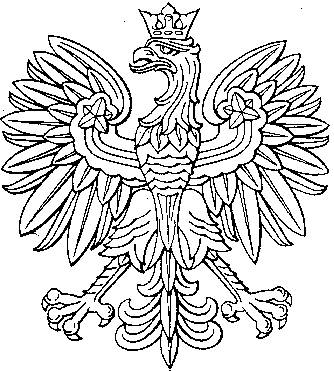 